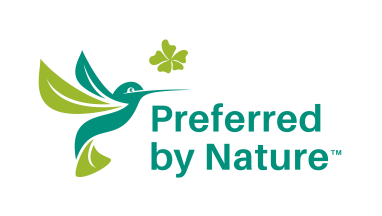 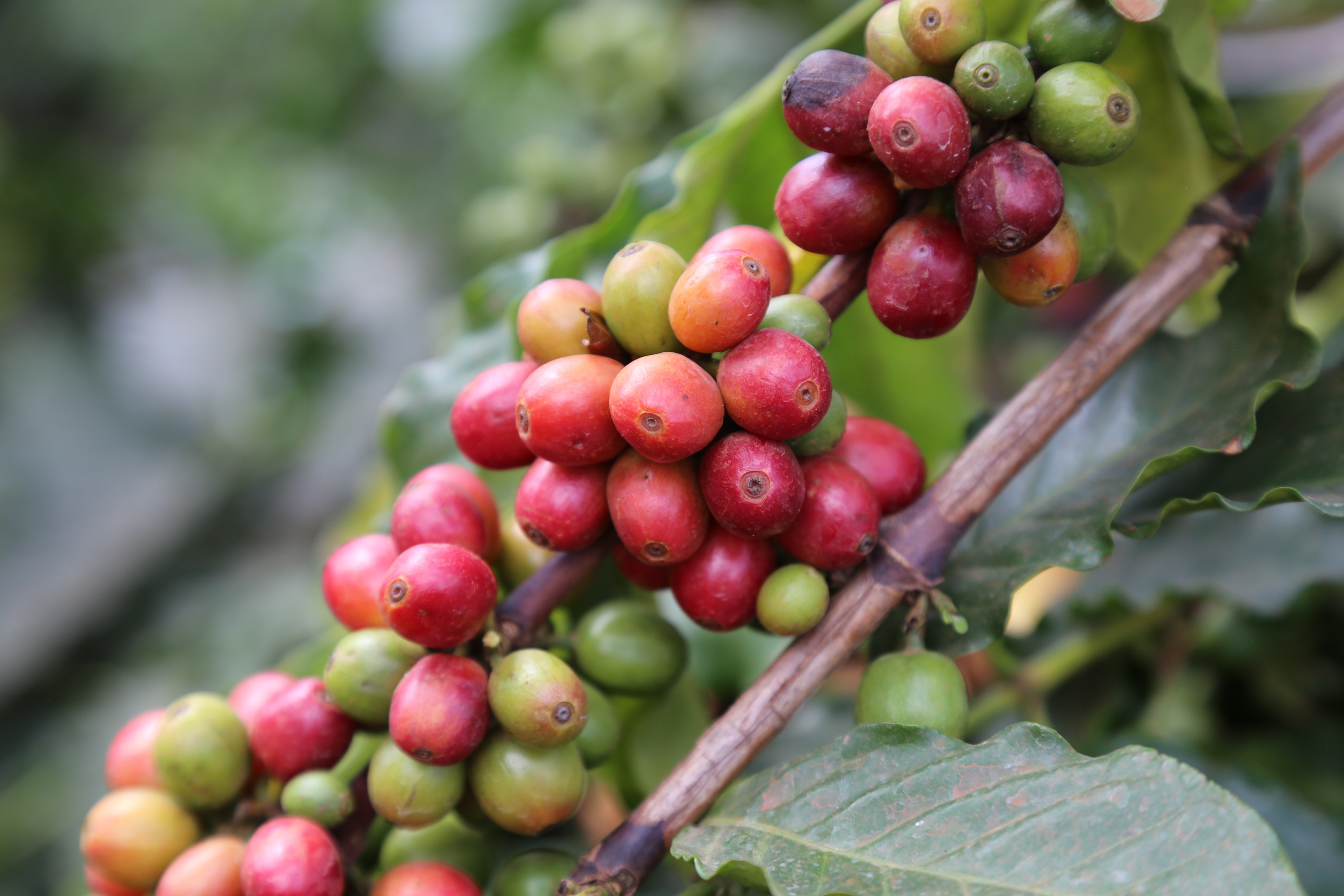 Как пользоваться данным документомВы можете использовать этот документ в качестве образца для разработки и структурирования процедур по сертификации цепочки поставок Rainforest Alliance (RA CoC) для вашей компании.  Пожалуйста, обратите внимание, что это общий, вымышленный пример, и что вам необходимо разработать свои собственные процедуры, специально адаптированные для структуры вашей компании и области действия вашей сертификации.  Пожалуйста, обратите внимание, что по всему документу используются следующие элементы: В круглых скобках даны ссылки на конкретный пункт в применимом стандарте Ra CoC. Это поможет вам перейти непосредственно к соответствующей части стандарта SCC и узнать, почему определенные разделы или элементы были включены в процедуры.  Текст, выделенный зеленым цветом, не является частью примерных процедур, но содержит пояснительные примечания, информацию и ссылки, которые могут помочь вам понять стандарты и требования RA COC. СодержаниеПроцедуры RA COC для [ООО «Компания»]Введение в руководство по процедурамС целью обеспечения соблюдения всех применимых требований RA COC [Sustainable Produce Ltd]  разработали руководство по сертификации цепочки поставок Rainforest Alliance (RA CoC). Данное руководство основано на стандарте по цепочке поставок Rainforest Alliance, Версия 3 (июль 2015 года) и охватывает все применимые требования этого стандарта. Заведующий производством является ответственным за ведение и надлежащее применение данного руководства (RA COC 1.1 c).Данное руководство подготовлено для того, чтобы помочь нашим сотрудникам:Контролировать поток материалов в процессе приемки, переработки, упаковки и отгрузки с целью соблюдения всех применимых требований RA COC; и Обеспечить соблюдение требований стандарта по цепочке поставок Rainforest Alliance, Версия 3 (июль 2015 года) Обеспечить сохранность сертифицированных материалов, охваченных внутренними процедурами, в соответствии с заявлением (RA COC 2.1).Основные сведения о компании[Sustainable Produce Ltd] была учреждена в 2001 году и является компанией среднего размера по производству кондитерских изделий. Общий оборот компании в 2017 году составил 2,4 миллиона Евро. У нас работает приблизительно 50 штатных сотрудников.    Производственные объекты нашей компании включают в себя склад сырья, две производственные линии и склад готовой продукции. Более подробная информация о нашей компании доступна в нашем последнем годовом отчете.ОбязанностиЛицом, несущим общую ответственность и обладающим полномочиями по соблюдению всех применимых требований RA COC, является заведующий производством (RA CoC 1.1c). Заведующий производством также несет ответственность за внедрение и поддержание в актуальном состоянии документированных процедур, охватывающих сертификационные требования, применимые к области действия сертификата [Sustainable Produce Ltd].Обязанности для каждой отдельной области указаны в каждой части процедур. Обязанности также кратко изложены в таблице ниже:Таблица 1. Обязанности сотрудниковПримечание: Лицо, несущее общую ответственность, также несет ответственность за любые другие области, не указанные в данной таблице. ОбучениеВ нашей компании обучение, связанное с RA COC, актуально для всех штатных сотрудников, выполняющих обязанности, важные для эффективного внедрения и применения требований для цепочки поставок. Обучение, охватывающее всю систему цепочки поставок и основанное на данном руководстве, проводится для всех сотрудников. Первоначальное обучение проводится до проведения первоначальной оценки, а дополнительное краткое обучение проводится один раз в год, после получения результатов внешнего аудита RA COC. Новые сотрудники должны быть лично ознакомлены с этим руководством, прежде чем они начнут работать с [Sustainable Produce Ltd] (RA CoC 1.2).Темы обучения формируются конкретно для соответствующих задач, выполняемых для эффективного применения системы CoC (RA CoC1.2).Заведующий производством несет ответственность за применение процедуры по обучению. Дата проведения обучения, список участников и краткий обзор рассматриваемых тем будут документироваться для каждого курса обучения. Факт обучения новых сотрудников документируется с подписью сотрудника и датой обучения на отдельном листе инструктажа персонала (RA CoC 1.6).ЗаписиЧтобы мы могли эффективно контролировать систему цепочки поставок RA, мы ведем записи, которые включают все этапы и элементы нашей системы цепочки поставок RA (RA CoC 1.6). Записи могут быть доступны в цифровом или в бумажном виде в [Sustainable Produce Ltd]. Минимальное время хранения для всех записей составляет три (3) года (RA CoC1.6).Таблица 2. Краткие сведения о записях [Sustainable Produce Ltd], относящихся к области действия нашего сертификата RA COCПроцедура рассмотрения жалоб[Sustainable Produce Ltd] должна обеспечить, что полученные жалобы о выполнении организацией требований, применимых к области действия нашего сертификата цепочки поставок RA, рассматриваются надлежащим образом, включая следующее (RA CoC 1.7):Уведомить заявителя о получении жалобы;Изучить жалобу и определить наши предлагаемые действия в ответ на жалобу;Предпринять надлежащие меры в отношении жалоб и любых недостатков, обнаруженных в процессах, влияющих на соответствие сертификационным требованиям;Уведомить заявителя, когда жалоба считается успешно рассмотренной и закрытой.Мы регистрируем жалобы в нашей системе ERP (система управления предприятием) и ведем их учет (RA CoC 1.6).Внутренний аудитЗав. производством несет ответственность за проведение ежегодного внутреннего аудита системы RA CoC с тем, чтоб проверить соответствуем ли мы требованиям стандарта RA CoC. Мы также проверяем эффективность применения и соблюдения данных требований в рамках нашей организации (RA CoC1.4). У нас имеется план внутренних аудитов, согласно которому аудит RA CoC запланирован на февраль.    Как минимум должно быть проверено следующее:Выборочная проверка товарно-транспортных накладных и счетов-фактур с последнего внутреннего/внешнего аудита – проверка заявлений RA или (если требует RA), проверка наличия всех паспортов сделок (RA CoC 2.3, Traceability Guidelines)Выборочная проверка ТТН и счетов-фактур на выходную продукцию с момента последнего внутреннего/внешнего аудита – проверка заявлений RA или (если требует RA), проверка наличия всех паспортов сделок (RA CoC 2.3, Traceability Guidelines)Опрос сотрудников, вовлеченных в систему RA CoC, с целью обеспечения того, чтобы все соответствующие сотрудники знали и понимали процедуры, относящиеся к их сфере ответственностиГотовится краткий отчет о внутреннем аудите (см. Приложение 4), который включает следующую информацию:Имя сотрудника, проводящего внутренний аудитДата проведения аудитаИмена и должностные обязанности опрошенных сотрудниковЗаключение – включая описание несоответствий (NCR) и наблюдений Перечень корректирующих действий, выполненных для устранения несоответствий (NCR)Подпись руководителяЗакупка и входящие товарыРуководитель отдела закупок несет ответственность за закупку сырья, проверку действительности и области действия сертификата RA CoC поставщика, а также за проверку закупочной документации (RA COC2.6). Для таких культур как банан, какао, кокос, кофе, апельсиновый сок, пальмовое масло и чай требуются паспорта сделок.[Sustainable Produce Ltd] закупает материал для своего производства RA CoC со следующими заявлениями (см. также Приложение 4a и 4b):Сырье заказывается на основе предполагаемой потребности в материале, которую можно узнать из договоров купли-продажи. Руководитель отдела продаж, который готовит договоры купли-продажи в Excel, сделает пометку "RA CoC сертифицированный" в поле комментариев, если покупатель хочет, чтобы материал был сертифицирован RA CоC.Руководитель отдела закупок несет ответственность за подготовку заказов на закупку сырья. Если нужен сертифицированный материал, в заказе на закупку указывается следующее: «Заказанный материал должен быть RA COC SG или MB.Перед подготовкой заказа на закупку, а также на регулярной основе раз в три месяца, Руководитель отдела закупок должен подтвердить, что поставщик имеет действующий сертификат RA CoC. Это делается с помощью базы данных сертификатов RA RA Certificate database.Входящие материалы и запасы[Лицо X] обеспечивает, чтобы паспорта сделок были выданы и отправлены поставщиками для каждой поставки (дополнительная информация в разделе 12).Дежурный руководитель производственной группы отвечает за приемку входящих материалов и проверку надлежащей информации в соответствующей документации по поставке, включая накладные на закупку.Помощник по производству отвечает за ввод правильных объемов в бухгалтерскую программу и за проверку соответствия счетов-фактур документам поставки.Материалы доставляются автотранспортом на наш склад, где их получает Руководитель производственной группы. Когда материал поставляется как сертифицированный, руководитель производственной группы должен проверить следующее (RA CoC 2.6):Название и адрес покупателяНазвание и адрес продавцаДата погрузки или отгрузки / доставкиДата выдачи документовОписание продукции, включая применимую систему цепочки поставок (Segregated (сегрегированный) или Mass Balance (массовый баланс), SG или MB) и заявление.Количество и тип поставляемого материала соответствуют заказу на закупку сырья и информации в документации на поставку.  Любая соответствующая транспортная документацияУникальный идентификационный номер (номер счета-фактуры)Если ясно, что материал сертифицирован и соответствует заказанному материалу, т. е. соответствует критериям, перечисленным выше, руководитель производственной группы увидит, что материал выгружен в соответствующее место на складе, и прикрепит этикетку с буквами "RA COC", чтобы сертифицированный материал был четко различим и хранился отдельно от других материалов (RA COC2.2).Если какое-либо из условий, указанных в пунктах выше, не выполняется, материал не может быть принят в качестве сертифицированного и не маркируется внутренними этикетками RA COC.В конце каждого рабочего дня Руководитель производственной группы относит документацию по поставке, включая накладные на закупку, в офис, где помощник по производству регистрирует полученные материалы в программе бухгалтерского учета, чтобы они были добавлены к существующим запасам. Когда мы получаем счет-фактуру, помощник по производству должен проверить, что счет-фактура содержит информацию, указанную выше. Если какая-либо информация отсутствует, материал не может быть использован в качестве сертифицированного, и соответствующие исправления должны быть внесены физически на поддонах материалов и в программе учета. Обращение с материалами и применение модели цепочки поставок [Sustainable Produce Ltd] использует сегрегированную систему (Segregated system) для производства продукции, сертифицированной RA COC SG, и метод массового баланса (Mass Balance) для производства продукции, сертифицированной RA COC MB. Мы храним все материалы, которые будут использоваться для производства RA COC SG, физически отдельно от несертифицированных материалов на протяжении процессов приемки, обработки, упаковки и отгрузки.Заведующий производством, который готовит производственные заказы, несет ответственность за обеспечение того, чтобы эти документы были четко маркированы "RA COC", если материал был заказан и должен быть произведен как сертифицированный RA COC.Руководитель производственной группы несет ответственность за то, чтобы при заказе сертифицированной продукции использовались только сертифицированные материалы. В конце каждого рабочего дня суммируются объемы сырья, используемого для производства. Зав. производством вычитает эти объемы из запасов сырья в бухгалтерской программе.Сегрегированный (Segregated)Сертифицированный материал всегда перерабатывается отдельно (в отдельном месте или в другое время) от несертифицированного материала  (RA CoC 2.2).После первого этапа переработки  материал маркируется зеленой идентификационной этикеткой с буквами «RA COC». Это гарантирует, что сертифицированный RA COC материал всегда четко различим во время производства.Все сотрудники несут ответственность за то, чтобы несертифицированный материал не смешивался с сертифицированным материалом, т. е. для заказов, в которых используются зеленые идентификационные этикетки. Обратите внимание, что допускается использование сертифицированного материала RA COC для производства несертифицированной продукции.Разрешено смешивать материалы RA COC SG из разных источников.Когда продукция готова, идентификационная этикетка передается соответствующим работником на производстве заведующему производством, который вводит сведения о конечной продукции в «запасы конечной продукции» в бухгалтерской программе (RA COC2.4).Массовый баланс (Mass Balance) [Sustainable Produce Ltd] также имеет возможность использовать систему массового баланса (Mass Balance system). Это позволяет нам смешивать продукцию, сертифицированную RA COC, и не сертифицированную продукцию при условии, что общее количество продукции на участке является контролируемым (RA CoC Mass Balance Guidance). Мы сверим количество закупленной сертифицированной RA COC продукции и количество проданной сертифицированной RA COC продукции. Это включает в себя контроль за закупками и продажами RA COC сертифицированной продукции, что сертифицируется отдельно. Если мы выберем этот вариант, то не будет никаких требований к раздельному хранению, транспортировке или контролю в ходе производственного процесса (RA CoC Mass Balance Guidance). Однако существуют правила учета массового баланса, описанные в следующей главе.Контроль объемовЗаведующий производством несет общую ответственность за контроль объемов. Бухгалтер несет ответственность за подготовку правильного ежегодного отчета по объемам за период в двенадцать месяцев  (RA COC2.4).Заведующий производством несет ответственность за следующее:Полученные объемы, на основании документации по поставке, вносятся в бухгалтерскую программу в раздел "запасы сырья".Объемы, используемые для производства, ежедневно записываются зав. производством на основе производственных ведомостей. Эти объемы вычитаются из запасов сырья в программе.Когда продукция готова, сведения о конечной продукции вводятся в «запасы конечной продукции» в программе бухгалтерского учета на основе производственных ведомостей.Обновление расчетов переводных коэффициентов, по крайней мере, один раз в квартал, на основе записей по объемам за последние шесть (6) месяцев. Переводной коэффициент должен рассчитываться следующим образом: переводной коэффициент = конечная продукция, произведенная в течение месяца / сырье, используемое для производства. Мы рассчитываем переводной коэффициент для всего производственного процесса (RA COC2.5).Бухгалтер несет ответственность за следующее:После загрузки материала для доставки покупателю и выставления счета-фактуры на продажу эти объемы продукции вычитаются из запасов готовой продукции.Закупленные и проданные материалы могут быть отфильтрованы в программе бухгалтерского учета по группам продавец/покупатель, RA COC сертифицированный/ несертифицированный материал и/или для любого периода времени.Для всех сертифицированных материалов [Sustainable Produce Ltd] использует отдельные учетные коды, начинающиеся с буквы «RA» или «RA SG» для сертифицированного материала RA COC Segregated или MB для сертифицированного материала RA COC Mass Balance. Таким образом, в бухгалтерской программе всегда можно отделить и идентифицировать сертифицированный материал от несертифицированного материала.Объемы закупленного сырья RA COC могут быть извлечены из программы в любое время путем применения фильтра по буквам SG или MB в коде учета.Каждый январь бухгалтер должен подготовить ежегодный сводный отчет по объемам за последние 12 месяцев, в котором суммируются следующие объемы за каждый календарный год и показываются для каждого поставщика или покупателя: полученные объемы; объемы, используемые для производства; оставшиеся объемы сырья на складе; проданная продукция; конечная продукция в наличии в настоящее время. (RA CoC 2.4)Массовый баланс (Mass Balance)Если мы решим смешать RA COC сертифицированный материал с несертифицированным материалом, мы также можем выбрать учет массового баланса. Использование Массового баланса разрешено только для Какао, Кокосового масла, Пальмового масла, Апельсинового сока (Mass Balance Guidance, October 2018). Информация обо всех сделках по продаже и отгрузке материалов массового баланса или продукции с заявлением Rainforest Alliance Certified (сертифицировано Rainforest Alliance), должна доводиться до сведения Rainforest Alliance с помощью нашей онлайн-системы Marketplace 2.0. Как минимум, все продажи, проведенные в течение календарного квартала, должны быть зарегистрированы в Marketplace 2.0 в течение 30 дней после окончания этого квартала.Кредиты с массовым балансом действительны не более трех лет. Если продажи превышают закупки, они должны быть покрыты достаточными закупками сертифицированных входящих материалов к концу квартала, чтобы выдать паспорта сделок (transaction certificate (TC)) за этот квартал. Неиспользованные кредиты могут быть перенесены и учтены в системе учета материалов на следующий период инвентаризации.При использовании массового баланса паспорта сделок для закупок сертифицированных ингредиентов должны отражать рецептуру продукта. Например, если рецептура шоколадного продукта состоит на 30 процентов из какао-масла и на 70 процентов из какао-порошка, паспорта сделок следует приобретать для этих сертифицированных ингредиентов в тех же пропорциях. Невозможно преобразовать или заменить паспорт сделки, если он не отражает переработку, которая имела место или может иметь место, например, паспорт сделки на какао-порошок не может быть преобразован в паспорт сделки на какао-масло, но паспорт сделки на какао-бобы может быть преобразован в какао-порошок или масло с использованием стандартных коэффициентов конверсии. Аналогично, растворимые твердые вещества апельсинового сока могут быть преобразованы в Замороженный концентрат апельсинового сока (FCOJ) или в продукцию, произведенную не из концентрата (NFC), но как только появится паспорт сделки для NFC, этот объем больше не может быть преобразован в твердые вещества FCOJ, а должен использоваться только для продуктов NFC.Проверка происхождения материалов или продукции требуется только в том случае, если продавец желает использовать заявление, касающееся страны происхождения этой продукции на упаковке или в материалах продаж, маркетинга или рекламных материалах. Например, если на плитке шоколада есть заявление, что она представляет собой смесь какао-массы из Кот-д'Ивуара и Эквадора, то оператор должен купить сертифицированное какао с паспортами сделки у производителей в этих странах происхождения примерно в тех же пропорциях (с погрешностью в пределах 10 процентов), что и в рецептуре продукта.Если заявление о происхождении не делается, страна-источник в паспортах сделки может отличаться от страны физического происхождения продукта в результате смешивания. Страна, указанная в паспорте сделки, обозначает страну, в которой объем ингредиента, эквивалентный объему, использованному для производства продукта, был приобретен у ферм, сертифицированных Rainforest Alliance.Недопущение двойного учета для материалов при наличии нескольких сертификатов Если партия сертифицированного материала приобретается у фермы, имеющей более одного сертификата устойчивого природопользования (например, Rainforest Alliance и Fairtrade), то эквивалентный объем материала может быть продан далее с обоими сертификатами, прилагаемыми к партии. Однако эти два сертификата не могут быть разделены и применены к двум отдельным партиям материалов, каждая из которых эквивалентна по объему первоначальной покупке, поскольку это будет считаться двойным учетом. Объемы, введенные в Marketplace 2.0 в качестве кредитов Rainforest Alliance и проданные по альтернативной схеме, должны быть зарегистрированы в Marketplace как “Sold as non RAC” («Проданные не как RA сертифицированные»).Например, если оператор приобрел 100 тонн какао-порошка, изготовленного из бобов, выращенных на ферме, имеющей сертификаты Rainforest Alliance и Fairtrade, компания не может продать далее 100 тонн какао-порошка, сертифицированного Rainforest Alliance, и 100 тонн какао-порошка, сертифицированного Fairtrade. Вместо этого общий объем какао-порошка, который может быть продан далее как сертифицированный (Rainforest Alliance и/или Fairtrade) из этой партии, не должен превышать 100 тонн. Rainforest Alliance тесно сотрудничает с другими сертификационными схемами, чтобы не допустить двойного учета сертифицированных материалов, и это будет тщательно проверено во время аудита цепочки поставок.Коэффициенты конверсииЕсли пользователь хочет преобразовать кредиты массового баланса, чтобы их можно было использовать для дальнейшей переработки материалов (например, из какао-бобов в ликер или из какао-ликера в порошок и масло), он должен использовать коэффициенты конверсии, указанные ниже для каждой культуры. Кредиты не могут быть преобразованы в обратном порядке (например, из какао-ликера в бобы) или каким-либо другим способом, несовместимым с фактическими преобразованиями переработки. Подробная информация о конкретных коэффициентах для каждой культуры приводится в приложениях к Руководству по массовому балансу (the Mass Balance Guidance). В случае продукции из апельсинового сока первоначальный выход при первой экстракции будет определять количество растворимых твердых веществ, доступных для различных продуктов, NFC или FCOJ. Как только эти твердые вещества будут преобразованы, например, через паспорта сделок в FCOJ, кредиты массового баланса в будущем будут действительны только для продукции FCOJ и не могут быть преобразованы в NFC. Регистрация сделокПоскольку [Sustainable Produce Ltd] использует банановое/какао/кокосовое масло/кофе/продукты из апельсинового сока/пальмовое масло / чай, нам необходимо запросить и выдать паспорта сделок (RA CoC 2.3,Traceability Guidelines). Наш сотрудник отдела продаж отвечает за регистрацию сделок на Marketplace на сайте marketplace.ra.org.    Продажи и доставкаВся продукция, которую мы продаем как сертифицированную, продается с надлежащим заявлением (RA COC2.7, RA CoC Mass Balance Guidance).Когда материал загружается в грузовик для доставки покупателю, руководитель производственной группы готовит накладную на продажу. Транспортные документы на сертифицированную продукцию включают код сертификации RA компании [Sustainable Produce Ltd] и соответствующее заявление:Для RA COC SG:RA X% - включая информацию о сертифицированном процентном содержании, если немаркированная продукция содержит менее 100% сертифицированного содержимого (если применимо).Для RA COC MB: RA MB X% - ссылка на материал массового баланса RA и на объемы, которые составляют менее 100 процентов от общего объема отгрузки. Общая сумма объема в качестве сертифицированного должна быть указана во всей соответствующей документации.Данная информация генерируется автоматически на счетах-фактурах для продажи через бухгалтерскую программу при выборе правильного типа сертифицированной продукции.Копия накладной на продажу передается бухгалтеру, который готовит счет-фактуру на продажу в соответствии с накладной. Счета-фактуры [Sustainable Produce Ltd], касающиеся сертифицированных материалов, включают следующую информацию:Имя и контактные данные [Sustainable Produce Ltd] – эта информация постоянно включена в шаблон счета-фактуры.   Название и адрес заказчика – конкретный покупатель выбирается из бухгалтерской программы. Дата выставления счета-фактуры – вводится бухгалтером. Описание продукции, включая применимую модель цепочки поставок и указание процентного содержания сертифицированных материалов – указывается тот же код продукции, как и в накладной на продажу.  Количество продаваемой продукции – указывается бухгалтером на основании накладной на продажу. Информация о корректном заявлении привязывается к продукции и появляется автоматически при выборе конкретных типов продукции в бухгалтерской программе.Каждая накладная и счет-фактура могут включать только сертифицированные или только несертифицированные материалы. Если оба типа материалов отгружаются клиенту, для сертифицированных и несертифицированных материалов подготавливаются отдельные документы о продаже. Материал всегда можно идентифицировать по номеру RA COC и номеру поддона, указанных в накладной.АутсорсингЗав. производством отвечает за наши взаимоотношения с субподрядчиками. В случае если нам необходимо передать деятельность на аутсорсинг независимым третьим сторонам (например, субподрядчикам для хранения, транспортировки или других видов аутсорсинговой деятельности), мы обеспечиваем, чтобы наш субподрядчик соответствовал требованиям Стандарта сертификации цепочки поставок RA COC, у нас подписано обязательное соглашение об аутсорсинге (RA COC1.5). Мы регистрируем названия и контактную информацию всех подрядчиков, привлекаемых к переработке или физическому обращению с сертифицированной RA COC продукцией (Agg palm products), см. Приложение 5 (RA COC1.5).Перечень продукции RA COC Мы подготовили перечень продукции RA COC, в котором описано, какую продукцию мы можем производить как сертифицированную, и указано, какая продукция входит в область действия нашего сертификата. Вся продукция, которую мы продаем как сертифицированную RA COC, реализуется с соответствующим заявлением (см. пункт 13), см. Приложение 3.Заведующий производством несет ответственность за поддержание перечня продукции RA COC в актуальном состоянии.Заявления [Sustainable Produce Ltd] использует товарные знаки RA COC на этикетках продукции, и они также могут использоваться для продвижения сертифицированных материалов. Лицом, ответственным за использование товарных знаков RA COC, является руководитель отдела продаж (RA COC 1.1c). У нас имеется подписанное лицензионное соглашение с Rainforest Alliance (RA CoC 3.1).Перед использованием любого товарного знака RA COC мы готовим проект в соответствии с Требованиями и Руководящими принципами использования товарных знаков Rainforest Alliance (июль 2016 года) и загружаем его в Marketplace, чтобы получить одобрение от RA, до начала использования. В ходе внешнего аудита аудитор органа по сертификации оценит соответствие требованиям RA по использованию товарных знаков. (RA CoC 3.2). Для маркировки на продукции ответственное лицо должно обеспечить, чтобы Печать RA COC (RA COC Seal) соответствовала минимальному процентному содержанию сертифицированного материала (RA CoC 3.3).Ежегодный внешний аудит RA COCДо начала ежегодного внешнего аудита RA COC следующая документация подготавливается и предоставляется нашему контактному лицу в органе по сертификации не позднее чем за пять (5) дней до согласованной даты аудита:Обновлена процедура RA COC и карта технологического процесса (этот документ (RA CoC 1.1a + 1.1b))Обновленная информация по проводимому обучению за ревизионный период (Приложение 1)Обновленные перечни поставщиков  (Приложение 3)Ежегодный сводный отчет по объемам (Приложение 2), в котором содержится, как минимум, следующая информация, собранная для каждой группы продукции, типа продукции и категории материала:Полученные/закупленные входящие материалы Входящие материалы, используемые для производства (если применимо) Входящие материалы в наличииПроданные выходные материалыВыходные материалы в наличииСоглашения об аутсорсинге (если применимо) Перечень субподрядчиков с сертифицированной RA COC продукцией (если применимо)Приложение 1: Документация для обучения сотрудниковСледующие сотрудники прошли обучение по сертификации RA CoC и процедурам RA CoC:Приложение 2:  Сводный отчет по объемам и перечень поставщиковПеречень поставщиков проверяется каждые 3 месяца на сайте https://www.rainforest-alliance.org/business/sustainable-farming/farm-certification/certificate-search-and-public-summaries/Приложение 3: Перечень сертифицированной RA COC продукцииДата:  Приложение 4: Соглашение об аутсорсинге RA CoCСоглашение об аутсорсинге для компаний с сертифицированной цепочкой поставокКомпании с сертифицированной цепочкой поставок (RA CoC), имеют право перерабатывать и перепродавать сертифицированную RA CoC продукцию с заявлением RA CoC. Могут возникнуть ситуации, когда сертифицированным компаниям необходимо передать субподрядчикам на аутсорсинг определенные услуги, которые являются частью производства сертифицированной продукции. Сертифицированные RA CoC компании могут использовать аутсорсинг при условии письменного соглашения между сертифицированной компанией и субподрядчиком (см. Форму соглашения ниже).Сертифицированная компания (название): _________________________________________Номер сертификата (Код RA CoC):	 _________________________________________Как компания, сертифицированная RA CoC, мы настоящим соглашаемся на следующие условия аутсорсинга по переработке и/или транспортировке сертифицированной RA CoC продукции:Вся сертифицированная продукция, отправленная субподрядчику, должна быть четко маркирована как сертифицированная (например, краска, этикетки и т.п.), а во всех сопроводительных документах (бланки заказов, упаковочные листы, накладные на поставку и т.п.) должно быть четко указано, что поставляемые товары сертифицированы.Сертифицированная продукция остается собственностью сертифицированной компании, в то время как продукция перерабатывается/транспортируется несертифицированной стороной.Необходимо обеспечить, чтобы в аутсорсинговое производство включалась только сертифицированная продукция, поставляемая субподрядчику, и чтобы субподрядчик не допускал включения в производство несертифицированной продукции.Необходимо обеспечить, чтобы субподрядчик был полностью осведомлен об условиях, изложенных в настоящем соглашении.Ежегодный отчет о сертифицированном производстве должен включать описание времени и места производства на аутсорсинге и документацию по объемам, отгружаемым субподрядчику и получаемым от него. Копию данного соглашения необходимо предоставлять Preferred by Nature во время аудита. Представитель компании (ФИО): ________________________________________Дата и подпись: ___________________________________________________Субподрядчик (Название):		 _________________________________________Адрес:				 _________________________________________Почтовый индекс и город:	 _________________________________________Как субподрядчики, мы согласны с тем, что переработки сертифицированной продукции осуществляется при соблюдении следующих условий:Необходимо обеспечить, чтобы в аутсорсинговое производство включалась только сертифицированная продукция, поставляемая вышеупомянутой сертифицированной компанией (если иное не согласовано между организациями), и чтобы в производстве не использовалась несертифицированная продукция.Необходимо обеспечить, чтобы только сертифицированная продукция, поставляемая вышеупомянутой сертифицированной компанией, перерабатывалась и возвращалась в качестве сертифицированных товаров (если иное не согласовано между организациями).Вся сертифицированная продукция, возвращаемая сертифицированной компании, должна быть четко маркирована как сертифицированная (например, краска, этикетки поддонов и т.п.), а во всех сопроводительных документах (упаковочные листы, накладные и т.п.) должно быть четко указано, что поставляемые товары сертифицированы.Все аутсорсинговые процессы осуществляются в соответствии с нашей собственной утвержденной системой RA CoC (актуально только в том случае, если субподрядчик сертифицирован RA COC).Соответствующая информация должна быть раскрыта компании Preferred by Nature по запросу.В случае если использование этикетки RA CoC является частью соглашения об аутсорсинге, организация несет ответственность за получение разрешения на использование Печати (RA Seal).  Представитель субподрядчика (ФИО): _________________________________________Дата и подпись: ___________________________________________________________Приложение 5: Перечень субподрядчиков Приложение 6: Отчет о внутреннем аудитеПриложение 7: Самодекларация Цепочка поставок Rainforest AllianceТОЛЬКО СПРАВОЧНЫЙ ОБРАЗЕЦ; ПРОЧИТАЙТЕ СЛЕДУЮЩИЕ ПРИМЕЧАНИЯ:Этот образец представлен для определения требований, которые, возможно, потребуется учитывать в системе управления цепочкой поставок (CoC), основанной на стандарте цепочки поставок Rainforest Alliance, критерий 1.3.   Такой формат представлен только для наглядности. Не требуется использовать его в качестве шаблона. Мы призываем другие стороны использовать этот документ для подготовки к сертификационному аудиту; однако просто использование этого документа не гарантирует положительного результата аудита. Preferred by Nature всегда будет оценивать соответствие собственной системы CoC предприятия, которая может частично основываться на этом и других ресурсах.Насколько мне известно, [Вставить название компании] не нарушает никаких применимых законов, касающихся погрузки и разгрузки, приемки, переработки, смешивания, хранения, упаковки, доставки, транспортировки и перепродажи сертифицированной продукции. Сюда включены, помимо прочего, законы, касающиеся окружающей среды, охраны труда и техники безопасности, а также трудовое законодательство.X________________________________ФИО: Должность: Дата: О нас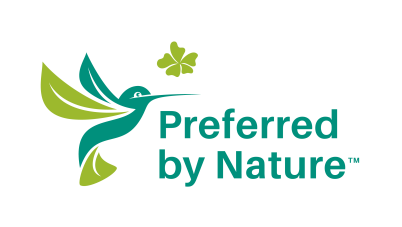 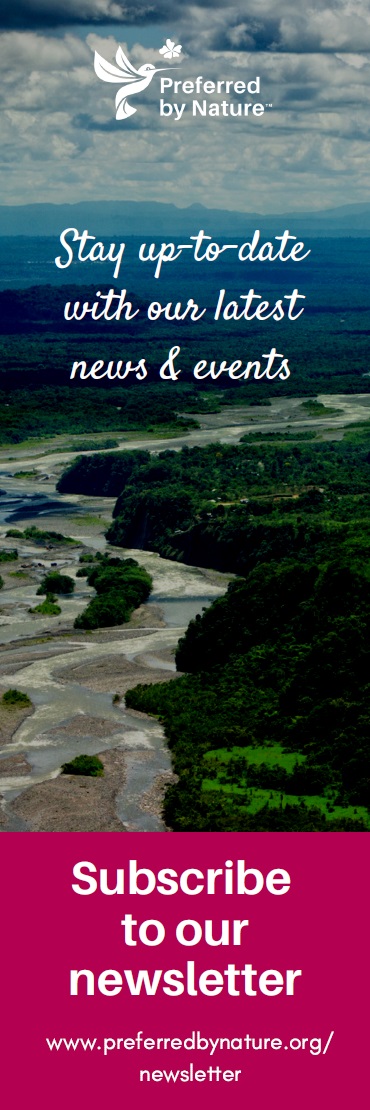 Preferred by Nature (ранее NEPCon)-международная некоммерческая организация, работающая в поддержку лучшего управления земельными ресурсами и деловой практики, приносящих пользу людям, природе и климату. Мы делаем это с помощью уникального сочетания услуг по сертификации устойчивости, внедрения проектов, поддерживающих повышение осведомленности и наращивание потенциала.Уже более 25 лет мы работаем над разработкой практических решений для обеспечения положительного воздействия на производственные ландшафты и цепочки поставок в более чем 100 странах мира. Наше внимание сконцентрировано на землепользовании; прежде всего это лесное хозяйство, сельское хозяйство и товары, влияющие на климат, а также связанные с ними секторы, такие как туризм и охрана природы. Узнайте больше на  www.preferredbynature.orgКонтактыOr the NEPCon head office’s contact details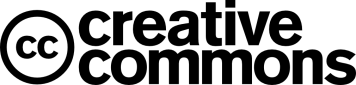 Компания Preferred by Nature приняла политику «открытого доступа» (“Open Source” policy), чтобы поделиться нашими разработками для продвижения устойчивости. Данный материал опубликован в соответствии с лицензией для бесплатного распространения ресурсов the Creative Commons Attribution Share-Alike 3.0 license. Настоящим мы даем разрешение любому лицу, получившему копию данного документа, бесплатно работать с данным документом без ограничений, включая неограниченное право на использование, копирование, видоизменение, объединение, публикацию и/или распространение копий данного документа при соблюдении следующих условий: Вышеуказанное уведомление об авторском праве и данное разрешение должны быть включены во все экземпляры или значительные части документа. Мы будем рады получить копию видоизмененной версии. Вы должны указать Preferred by Nature в качестве обладателя авторских прав, а также включить видимую ссылку на наш сайт www.preferredbynature.org.ОбластьОтветственныйОбластьОтветственныйОбучение и осведомленность сотрудников Заведующий производствомМаркировка продукцииОформление товарных накладных Руководитель производственной группыПроверка поставщиков и закупка материаловЗакупка сырьяПроверка закупочной документации Сертификаты входящих транзакций в MarketplaceРуководитель отдела закупокИспользование товарных знаков для продвижения и вне продукцииПодготовка договоров на продажу Запрос одобрения на использование товарных знаков RA в Marketplace Руководитель отдела продажПриемка материаловРуководитель производственной группыЕжегодный сводный отчет по объемам продукции БухгалтерПроизводство и разделение при переработкеПеречень групп продукцииЗаведующий производствомПодготовка счетов-фактур и отгрузочной документацииСертификаты исходящих транзакций в MarketplaceБухгалтерКонтроль объемов и переводные коэффициентыЗаведующий производствомАутсорсингЗаведующий производствомОТ и ТБЗаведующий производствомПроцедура рассмотрения жалобРегистрация транзакцийСотрудник отдела продажНаименование записиМесто храненияЗаказы на сырьеЭлектронные письма сохраняются на сервере в папке «Производство»Накладные и счета-фактуры на закупленный материал Хранятся в цифровом виде в бухгалтерской программе Перечень поставщиковБерется из бухгалтерской программыИнформация об объемах входящих материалов RA и конечной продукции, приемлемые уровни загрязнения, включая переводные коэффициенты (RA COC2.5)Берется из бухгалтерской программыАктуальные записи о закупленных объемах (входящий материал), запасах и продукции с заявлением (выходные материалы) (RA COC2.4)Берется из бухгалтерской программыЗаказы на изготовление продукцииФайлы Excel хранятся на сервере, в папке «Производство»Производственные ведомостиВводится в Excel на основе бумажных ведомостей; Файлы Excel хранятся на сервере в папке «Производство»  Запасы материаловФайлы Excel хранятся на сервере в папке «Запасы» Счет-фактура на проданную продукциюХранится в цифровом виде в бухгалтерской программеНакладные на проданную продукциюХранится в цифровом виде в бухгалтерской программеТипы этикеток, используемых на продукцииОбразцы этикеток хранятся на сервере в папке «Производство»Охрана труда и техника безопасностиБумажная копия документов хранится в офисе зав. производством, документы также размещены на доске объявлений. Специальная документация RA CoC Специальная документация RA CoC Данный документХранится в цифровом виде на сервере в папке «RA COC»Записи об обучении RA CoC В приложении к данному документу. Приложение 1. Ведомость инструктажей по RA CoC для персонала Бумажная копия документов хранится в офисе зав. производством Контракт на аутсорсинг  Хранится на сервере в папке «Контракты». Приложение 4. ИмяДолжность и должностные обязанностиТема обученияДата обученияИмя преподавателя/ инструктора Название площадки:Объемы, заявленные за следующий период:Объемы, заявленные за следующий период:ВХОДЯЩИЕ МАТЕРИАЛЫВХОДЯЩИЕ МАТЕРИАЛЫВХОДЯЩИЕ МАТЕРИАЛЫВХОДЯЩИЕ МАТЕРИАЛЫВХОДЯЩИЕ МАТЕРИАЛЫВходящие в продукцию сертифицированные RA материалы Общее годовое закупленное количествоОбщее количество в наличии в настоящее времяПоставщикЕдиницы измеренияВЫХОДНЫЕ МАТЕРИАЛЫВЫХОДНЫЕ МАТЕРИАЛЫВЫХОДНЫЕ МАТЕРИАЛЫВЫХОДНЫЕ МАТЕРИАЛЫНаименование выходной продукцииОбщее количество в наличииОбщее готовое проданное количествоЕдиницы измеренияПродукцияЗаявление при продажеЗаявление для входящего материалаСубподрядчикАдресКонтактное лицоКонтактная информацияКод RA COC (если применимо)Дата аудитаXX-XX-XXXXИмя внутреннего аудитораЗаключениеЗаключение(Были ли выявлены несоответствия (NCR) в системе RA COC?)(Были ли выявлены несоответствия (NCR) в системе RA COC?)ОпросыОпросы(Имя и обязанности опрошенных сотрудников)(Имя и обязанности опрошенных сотрудников)ДокументацияДокументация(Какие документы были изучены?)(Какие документы были изучены?)NCR №:XX-2020Описание несоответствия и соответствующие документация/свидетельства:Описание несоответствия и соответствующие документация/свидетельства:(Описание формы и объема выявленного несоответствия) (Описание формы и объема выявленного несоответствия) Требование об устранении несоответствия:(Какие корректирующие действия были предприняты для устранения несоответствия, и что было сделано для обеспечения того, чтобы ошибка не повторилась?)Срок устранения несоответствия:Комментарии (по желанию):